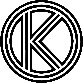 UŽDAROSIOS AKCINĖS BENDROVĖS „KUPIŠKIO KOMUNALININKAS“DIREKTORIUSĮSAKYMASDĖL LIETUVOS RESPUBLIKOS VIEŠŲJŲ IR PRIVAČIŲJŲ INTERESŲ DERINIMO ĮSTATYMO LAIKYMOSI KONTROLĖS IR PRIEŽIŪROS PATVIRTINIMO2024 m. kovo 12 d.    Nr. T-003Kupiškis Vadovaujantis Lietuvos Respublikos viešųjų ir privačių interesų derinimo įstatymo laikymosi kontrolės ir priežiūros, patvirtintos Vyriausiosios tarnybinės etikos komisijos 2021 m. lapkričio 24 d. sprendimu Nr. KS-332 „Dėl rekomendacijų dėl Lietuvos Respublikos viešųjų ir privačių interesų derinimo įstatymo laikymosi kontrolės ir priežiūros patvirtinimo“, Nuo 2024 m. kovo 13 dienos   t v i r t i n u   UAB „Kupiškio komunalininkas“pareigų sąrašą, kurias einantys asmenys privalo deklaruoti privačius interesus:Viešųjų pirkimų komisijos pirmininkas;Viešųjų pirkimų komisijos nariai.     